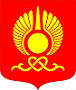 РОССИЙСКАЯ ФЕДЕРАЦИЯРЕСПУБЛИКА ТЫВАХУРАЛ ПРЕДСТАВИТЕЛЕЙ ГОРОДА КЫЗЫЛ_______________________________________________________________ПОСТАНОВЛЕНИЕОт «12» октября 2017 года         г.Кызыл                                     № 356Об Отчете об управлении муниципальным имуществом  за 2016 годВ соответствии с Федеральным законом от 6 октября 2003 года № 131-ФЗ «Об общих принципах организации местного самоуправления в Российской Федерации», Положением «О порядке управления, владения, пользования и распоряжения имуществом, находящимся в муниципальной собственности городского округа «Город Кызыл Республики Тыва», утвержденным решением Хурала представителей города Кызыла от 28 марта 2006 года № 145, руководствуясь Уставом городского округа «Город Кызыл Республики Тыва», принятым Решением Хурала представителей города Кызыла от 5 мая 2005 года № 50, Хурал представителей города Кызыла ПОСТАНОВИЛ:1.	Утвердить прилагаемый Отчет об управлении муниципальным имуществом за 2016 год.2.	Опубликовать настоящее постановление на официальном сайте органов местного самоуправления городского округа «Город Кызыл Республики Тыва».3. Контроль за исполнением настоящего решения возложить на Комитет по градостроительству, муниципальному имуществу и земельным вопросам Хурала представителей города Кызыла и мэрию города Кызыла.4.	Настоящее постановление вступает в силу со дня его  принятия.Глава города  Кызыла                                                                          Д.Оюн